Brazoswood High School Locally Sponsored Scholarships  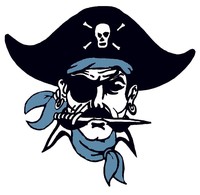 Student’s Name (please print)Place an “X” by each scholarship that you are applying for. American Chemical SocietyAmerican Institute of Chemical EngineerA.P. Beutel PTOBethany Wines MemorialBoys & Girls Club of Brazoria CountyBrazoria County Bar AssociationBrazoria County Cattleman’s AssociationBrazoria County Fair Association- BBQBrazoria County Fair Association Brazoria County Texas A&M ClubBrazosport Area Alumnae Chapter            Delta Sigma Theta SororityBrazosport Association for Retired TeachersBrazosport Association for School NutritionBrazosport Center StagesBrazosport College- BASF (Full-Time)Brazosport College- BASF (Part-Time)Brazosport College- Gladys Polk ScholarshipBrazosport College- H.E. Hopper MemorialBrazosport College- Lucille and Gil DingleBrazosport College- Madge GriffithBrazosport College- Mark and Mary Powell Scholarship in Honor of Ann KillingsworthBrazosport College- Special PerformancesBrazosport College- WISE ScholarshipBrazosport LULAC #4655Brazosport Regional VolunteersBrazosport Rotary Club  Please Circle:   #1, #2,                                                                           #3,  Brazosport Teachers Federal Credit UnionBrazoswood Buc BaseballBrazoswood Buccaneer BellesBrazoswood FFABrazoswood ImpactBrazoswood Lady Buc SoftballBrazoswood National Honor SocietyBrazoswood Orchestra AssociationBrazoswood Student CouncilClute Intermediate SchoolDaughters of the American RevolutionDaughters of the Republic of TexasDelta Kappa Gamma SocietyDelta WaterfowlDennis R. Edwards MemorialDolores Rosenau Memorial ScholarshipElisabet Ney Elementary PTOGladys Polk PTAThe Infinity GroupJohn A. Magee Choral ScholarshipJTC FoundationJunior Service LeagueLady Buc Softball BoosterLake Jackson Intermediate SchoolLake Jackson Lions ClubLake Jackson Masonic Lodge #1317Lanier MemorialLon Tullos Memorial ScholarshipL.Z. Bryan, Flash Walker ScholarshipMartin Luther King Celebration Committee Inc.O.M. Roberts Elementary PTOOmega Psi Phi Fraternity, Inc. Rasco PTOShintechTDECUThe Tony Parten Memorial ScholarshipTransportation Club of BrazosportT.W. Ogg Elementary PTO/David Z. RidleyUnited Daughters of the ConfederacyWaste ConnectionsTranscript ReleaseI understand that by signing below I am giving permission to Brazoswood High School to release my transcript and/ or any other academic or school related information to those sponsoring organizations marked above.___________________________________		___________________________________Student Signature (Required)	Date			Parent/ Guardian Signature     Date   (Required if under the age of 18)Brazoswood High School- Local Scholarship Application CLASS of 2017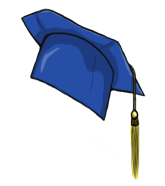 All applications must be typed. No handwritten applications will be accepted. SECTION I: IdentificationSECTION II: Parent/ Guardian InformationSECTION II: Academic Record & Student Achievements  (Attach separate sheet if needed)SECTION III: Future Plans  (Attach separate sheet if needed)SECTION IV: Financial NeedSECTION V: References: Specify two people (other than family) who can verify the above information.